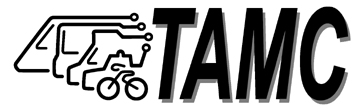 TAMC Executive Director:  Debbie Hale2015/16 Goals and Accomplishments Overall Goal:  Position TAMC as the collaborative forum for planning, funding and delivering regional transportation improvements.Objectives:Highway 156:  Advance the delivery of the Highway 156 safety and congestion relief improvements by evaluating the viability of toll funding strategies, in a manner that involves the public and addresses community concerns. Accomplishments:Initiated the Level 2 Traffic and Revenue Study to further evaluate possible diversion, revenue generation, toll rates and discounts.  Worked with Caltrans on initiating the Supplemental EIR to allow tolling as a project alternative.  Pursued options for addressing the Santa Cruz Long-Toed Salamander listing, including design changes that reduce habitat impacts.Continued to coordinate with the California Coastal Commission, the County of Monterey and Caltrans on how to work within Coastal permit and Local Coastal Plan requirements.Transportation Sales Tax:  Develop a 2016 transportation sales tax expenditure plan that supports regional priorities and receives countywide support from the cities, County and community stakeholders.  Accomplishments:Prepared the draft Transportation Safety and Investment Plan in coordination with a diverse group of community leaders, the city managers and the Board of Directors.Secured adoption of the Transportation Safety and Investment Plan by all 12 cities and the county of Monterey.Conducted a December survey of resident opinions to help support development of the investment plan; conducted a final tracking survey before finalizing the measure to be placed on the ballot.Audit Follow Up:  Complete the Caltrans Incurred Cost Audit action plan and begin to prepare for the follow up Caltrans audit.  Accomplishments:Finalized the submittal of all documents pursuant to the Audit Action Plan, including:	Procurement Policies and Procedures and Contract Management Manual Accounting and Financial Policies and Procedures ManualConstruction Contract Management policiesUpdated existing manuals to improve documentation of agency policies:Transportation Development Act policies Human Resources Rules and RegulationsEqual Employment Opportunity PlanReal Property Management ManualSustainable Community Strategies Projects:  Support the creation of projects that maximize the value of our current road network and encourage taking the train, walking, bicycling, and riding the bus.  Accomplishments:MultimodalWorked with partner agencies to create a ridesharing/transit services program and public awareness campaign to minimize traveler disruptions during the construction of the Holman Highway 68 roundabout.  Initiated the SR 68 Scenic Corridor Study to improve safety for drivers and bicyclists, reduce congestion, and protect wildlife.Continued to assist the five Salinas Valley cities in complying with Active Transportation Program grant project delivery requirements for the Via Salinas Valley safe routes to school projects.  Finalized the study of 24 intersections throughout the county and recommended roundabout installation at 19 locations to improve safety and traffic flow.    Participated in City of Salinas’ Downtown Vibrancy planning effort, in support of the Marina to Salinas Multimodal Corridor, and provided $310,000 for preliminary engineering, which the city leveraged into a $2.7 million federal construction grant.Bus and RailContinued acquisition of property at the Salinas Intermodal Transit Center to support new passenger rail service to Salinas.Provided a grant to support an MST planning study to run buses along the Highway 1 corridor via shoulders or the Monterey Branch Line. Initiated federal NEPA environmental review of San Jose to Salinas rail service related to the Coast Daylight service to allow receipt of future federal funding.  Pedestrian and Bicycle SafetyWorked with the City of Pacific Grove to develop a pedestrian and bicycle safety corridor plan along Highway 68 through town.  Conducted Bicycle Safety Training and supported May Bike Week activities.Allocated $30,000 for secure bicycle and skateboard storage facilities.Finalized a countywide Wayfinding Plan to support more bicycle and pedestrian travel.Allocated Complete Streets funding to the City of Marina and the County of Monterey to install bike lanes on Imjin Road and Rio Road—lanes are now in place.  Grants [and other Financial] Resources:  Continue to be a resource for securing local, state and federal grants to plan and pay for priority regional transportation improvements.   Introduced legislation, AB 2730 (Alejo) to direct the proceeds from the sale of the former Prunedale Bypass right-of-way to improvements on the US 101 corridor; estimated at a value of $5 million to $12 million.  Conducted oversight activities required for acceptance of nearly $20 million in transit funds:   Local Transportation Fund, Section 5311/5311(f), State Transit Assistance, and cap and trade.  Submitted Active Transportation Program grants for implementation of the countywide Wayfinding Plan and the Fort Ord Recreational Trail and Greenway.Updated certain Monterey Branch Line leases to increase revenues for corridor projects.Wrote support letters and assisted member agencies in applying for grants.Paid off the Agency’s unfunded pension liability, which will save thousands of dollars in operating expenses over time.  